Publicado en  el 21/11/2014 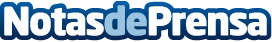 Núria Vilanova, una de las 100 mujeres más influyentes de EspañaLa presidenta de Inforpress ha sido considerada, por tercer año consecutivo, como una de las 100 mujeres más influyentes de España.Datos de contacto:InforpressNota de prensa publicada en: https://www.notasdeprensa.es/nuria-vilanova-una-de-las-100-mujeres-mas Categorias: Comunicación http://www.notasdeprensa.es